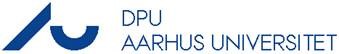 Ansøgning om bevilling fra Gæsteforskerpuljen
Danmarks Institut for Uddannelse og PædagogikAnsøgningsskemaBudget (Angiv beløb i DKK)Ansøgningen stiles til institutlederen og afleveres / e-mailes til Henrik Nitschke (hni@edu.au.dk).Dato:Ansøgerens/værtens navn:Gæstens navn:Opholdets varighed: Ankomstdato:			
Afrejsedato:Formål og begrundelse for ansøgning:Program for besøget:Rejse:Ophold / boligudgifter:Per diem:Andet:I ALT: